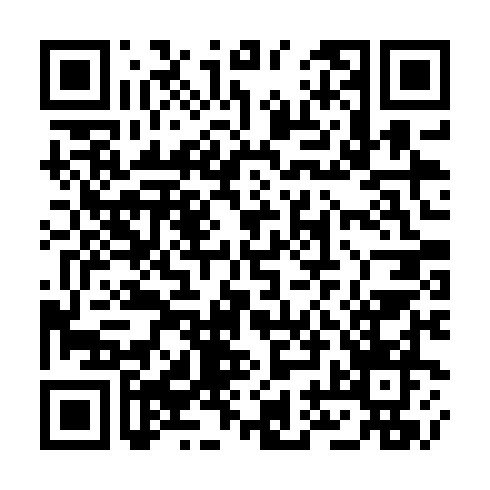 Ramadan times for Agha Muhammad Kili, PakistanMon 11 Mar 2024 - Wed 10 Apr 2024High Latitude Method: Angle Based RulePrayer Calculation Method: University of Islamic SciencesAsar Calculation Method: ShafiPrayer times provided by https://www.salahtimes.comDateDayFajrSuhurSunriseDhuhrAsrIftarMaghribIsha11Mon5:295:296:4912:444:076:406:408:0012Tue5:275:276:4812:444:076:406:408:0113Wed5:265:266:4612:434:086:416:418:0114Thu5:255:256:4512:434:086:426:428:0215Fri5:245:246:4412:434:086:426:428:0316Sat5:225:226:4312:434:086:436:438:0317Sun5:215:216:4112:424:086:446:448:0418Mon5:205:206:4012:424:096:446:448:0519Tue5:195:196:3912:424:096:456:458:0520Wed5:175:176:3812:414:096:466:468:0621Thu5:165:166:3612:414:096:466:468:0722Fri5:155:156:3512:414:096:476:478:0823Sat5:135:136:3412:414:096:486:488:0824Sun5:125:126:3312:404:096:486:488:0925Mon5:115:116:3212:404:096:496:498:1026Tue5:095:096:3012:404:106:506:508:1127Wed5:085:086:2912:394:106:506:508:1128Thu5:075:076:2812:394:106:516:518:1229Fri5:055:056:2712:394:106:516:518:1330Sat5:045:046:2512:384:106:526:528:1431Sun5:035:036:2412:384:106:536:538:141Mon5:015:016:2312:384:106:536:538:152Tue5:005:006:2212:384:106:546:548:163Wed4:594:596:2012:374:106:556:558:174Thu4:574:576:1912:374:106:556:558:175Fri4:564:566:1812:374:106:566:568:186Sat4:544:546:1712:364:106:576:578:197Sun4:534:536:1612:364:106:576:578:208Mon4:524:526:1412:364:106:586:588:219Tue4:504:506:1312:364:106:586:588:2110Wed4:494:496:1212:354:106:596:598:22